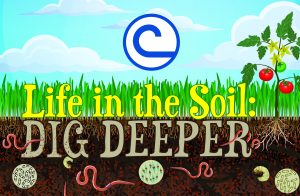 STUDENT First Name________________Middle_______________Last__________________Address_____________________________________________________________ City					             State		               Zip _________Phone (		)		    E-mail _____________________________School Name _____________________________ Grade ______ Age ___________	 The poster is an original completed by the student. 	 The student received assistance from another person or materials/ideasfrom another source.  If so, please explain on another piece of paper.SCHOOLTeacher ___________________________________________________________Public School __________   Private School __________ Home School ________Address						 Phone (	)___________City					State___________  Zip			 E-mail address	______________________________________________________Parent or guardian name (printed)_______________________________________Signature of parent or guardian allowing NACD/District to utilize the poster for educational or promotional purposes:____________________________________________Date 			SOIL & WATER CONSERVATION DISTRICT SWCD Name									____________Contact Name							________________________ Email Address ____________________________________________________________Questions?Contact Mary Melson, (757) 302-4433 or mary.melson@esswcd.orghttp://vaswcd.org/poster-contest